Reksha DmytroExperience:Position applied for: Chief EngineerDate of birth: 12.11.1974 (age: 43)Citizenship: UkraineResidence permit in Ukraine: NoCountry of residence: UkraineCity of residence: OdessaPermanent address: Dovga 77/1Contact Tel. No: +38 (067) 557-11-30 / +38 (067) 798-02-82E-Mail: dima.reksha@yandex.ruSkype: reksha1U.S. visa: NoE.U. visa: NoUkrainian biometric international passport: Not specifiedDate available from: 28.03.2017English knowledge: GoodMinimum salary: 9500 $ per month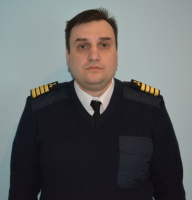 PositionFrom / ToVessel nameVessel typeDWTMEBHPFlagShipownerCrewingChief Engineer10.07.2016-25.10.2016MOL QUESTContainer Ship151963Hyundai MAN B&W 11S90 ME-9.283120SingaporeAPLOlviaChief Engineer31.10.2015-03.03.2016MOL QUESTContainer Ship151963Hyundai MAN B&W 11S90 ME-C9.283120SingaporeAPLOlviaChief Engineer15.02.2015-29.06.2015APL MiamiContainer Ship109712MAN B&W 10S90 ME-C9.269435SingaporeAPLOlviaChief Engineer09.06.2014-06.11.2014SuccessorBulk Carrier89985Sulzer RTA23637LimassolSeascope&mdash;Chief Engineer19.10.2013-08.02.2014APL YangshanContainer Ship128929MAN B&W 12K98ME-C772520SingaporeAPLOilviaChief Engineer31.01.2013-28.06.2013AudaxBulk Carrier40570Hyundai B&W 6S60MC15190PanamaTransocean Maritime AgenciesOSMChief Engineer20.04.2012-14.09.2012Grasmere Maersk50698MAN B&W 10K90MC-C58600UKMaerskOSMChief Engineer13.11.2011-14.03.2012APL DALLAS36007MAN B&W42866LiberiaRKSUnivisChief Engineer11.02.2011-13.06.2011APL DALLAS36007MAN B&W42866LiberiaRKSUnivisChief Engineer30.06.2010-30.11.2010APL DALLASContainer Ship36007MAN B&W42866LiberiaRKSUnivis